Bydd y disgyblion yn sgwrsio’n hyderus mewn amrywiaeth o gyd-destunau. 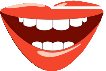 Bydd y disgyblion yn darllen yn glir ac yn llawn mynegiant.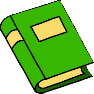 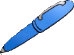 Bydd y dysgwyr yn ysgrifennu’n feddylgar a dychmygus gan ddangos gafael eithaf sicr ar ffurf.Byddant yn cyflwyno gwybodaeth, yn sôn am brofiadau, yn ymateb yn fanwl ac yn dangos ymwybyddiaeth o drefn a dilyniant.Wrth ymateb i amrywiaeth eang odestunau byddant yn dangos dealltwriaeth o’r prif syniadau, y digwyddiadau a’r cymeriadau.Mynegi barn yn syml ac yn aml byddant yn cynnal ac yn datblygu syniadau yn ddiddorol. Yn aml, byddant yn dangos gwreiddioldeb wrth ddethol geiriau ac ymadroddion i greu effeithiau.Byddant yn mynegi barn yn glir gan gynnwys rhesymau ar adegau.Byddant yn cyfeirio at y testun wrth fynegi barn, ac yn dechrau dangos dealltwriaeth o’r hyn sydd ymhlyg ynyr hyn a ddarllenant.Defnyddiant gystrawennau mwy amrywiol a chymhleth yn weddol gywir.Byddant yn dangos ymwybyddiaeth o ofynion cynulleidfa drwy ddechrau amrywio llais, goslef ac ystum.Bydd y disgyblion yn cywain gwybodaeth am bwnc arbennig o fwy nag un ffynhonnell brint gan ei defnyddio’n briodol.Byddant yn defnyddio paragraffau i gyflwyno’u gwaith yn drefnus ac mewn dilyniant i bwrpas y darllenydd.Mewn trafodaeth, byddant yn gwrando’n ofalus ac yn ymateb drwy ofyn cwestiynau a chynnig sylwadausy’n berthnasol i gyfraniadau eraill.Byddant yn sillafu’r mwyafrif o’r geiriau sydd o fewn eu profiad yn gywir gan ysgrifennu geiriau yn eu ffurf ysgrifenedig safonol lle bo’n briodol a threiglo’n gywir ar adegau.Byddant yn siarad yn rhwydd ac yn ddealladwy, gan ddefnyddioamrywiaeth cynyddol o ymadroddion a phatrymau brawddegol gyda mesur da o gywirdeb.Byddant yn defnyddio prif lythyren, gofynnod ac atalnod llawn yn gywir ac yn dechrau atalnodi o fewn brawddeg gan ddefnyddio collnod a dyfynodau pan fo’u hangen.Bydd llawysgrifen yn glir, a byddant yn ysgrifennu’n rhwydd, gan addasu’r cyflwyniad yn ôl y dasg lle bo hynny’n briodol.